ЗАДАНИЯпрактического тура регионального этапа XXXII Всероссийской олимпиады школьников по биологии. 2015-16 уч. год. 11 класс МИПРОБИОЛОГІІЯ  (мах.  20 баллов)Задание 1. Исследование пробы жидкости из-под недоваренного картофеля.Хозяйка поставила варить картофель в мундире. Через несколько минут после того, как жидкость в кастрюле закипела, зазвонил телефон, и хозяйку срочно вызвали на внеочередное дежурство. Не открывая крышку кастрюли, она потушила огонь на плите и  ушла. Вернувшись через 2 дня домой, хозяйка открыла кастрюлю, отобрала пробу жидкости и рассмотрела ее под микроскопом, чтобы понять, что могло произойти с картофельным отваром.Цель работы: Приготовить  и проанализировать препарат  из исследуемой жидкости.Оборудование: Микроскопы, горелки или спиртовки, предметные стекла, пипетки или микробиологические петли, полоски фильтровальной бумаги, краситель (фуксин), стаканчик с водопроводной  водой,  ванночка  (контейнер)  для слива  красителя,  3OZo КОН, иммерсионноеМІІСЛО.Ход работы: 1.Приготовить окрашенный препарат (мазок) исследуемой жидкости.А) Нанести с помощью стерильной пипетки или петли, простерилизованной в пламени горелки, каплю исследуемой жидкости на предметное стекло, равномерно распределить петлей по поверхности стекла, высушить на воздухе.Б) Фиксировать жаром (3 раза провести высушенный мазок в верхней части пламени горелки).В) Окрасить мазок фуксином (для этого поместить каплю фуксина на мазок, через 1 мин смыть над ванночкой водопроводной водой), осторожно протереть стекло фильтровальной бумагой, просушить.Г) На сухой окрашенный мазок нанести каплю иммерсионного масла, поместить на столик микроскопа, сфокусировать изображение, используя иммерсионный объектив (90Х или l00X).Д) Показать преподавателю.За технику приготовления npenapama и работу с микроскопом макс. оценка 6 баллов.Зарисовать обнаруженные под микроскопом объекты в ЛИСТЕ OTBETOB.Макс. оценка 2 балла.Охарактеризовать увиденные морфотипы (прокариоты/эукариоты; кокки, палочки, спириллы, мицелиальные формы, нитчатые формы, цепочки клеток, споры и т.д.).Записать в ЛИСТЕ OTBETOB.Макс. оценка 2 балла.С помощью ускоренного теста определить характер строения клеточной стенки имеющихся в пробе организмов.Для этого нанести на предметное стекло каплю 3% КОН, с помощью петли внести в нее пробу («зеркальце») и интенсивно растирать в течение 10-15 сек. Затем  аккуратно оторвать петлю от стекла. Если полученная суспензия тянется тонкой нитью, то клетки бактерий грамотрицательные, если отрывается - грамположительные. Сделать вывод о строении клеточной стенки исследуемых вами объектов, записать в ЛИСТЕ OTBETOB.Макс. оценка 2 балла.Объяснить, почему именно эти микроорганизмы оказались в исследуемой жидкости. Чем бы отличалась картина, если бы хозяйка а) приоткрыла перед уходом крышку кастрюли; б) не успела до ухода нагреть кастрюлю с картошкой. Ответы обоснуйте и запишите  в ЛИСТЕ OTBETOB.   Макс. оценка 6 баллов.Охарактеризовать тип питания исследуемых объектов (например, автотрофы, гетеротрофы, фототрофы, хемотрофы и т.д.) с пояснением. Записать в ЛИСТЕ OTBETOB.Макс. оценка 2 балла.Фамилия		 Имя	 	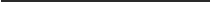 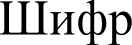 Район	 	Шифр	 		Рабочее место №   	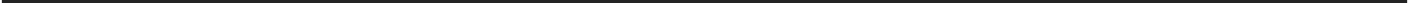 ЛИСТ OTBETOBна задания практического тура регионального этапа XXXII Всероссиискойолимпиады школьников по биологии. 2015-16 уч. год. 11 классМИКРОБИОЛОГИЯ(макс. 20 баллов)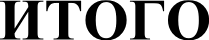 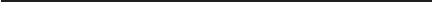 ПрепаратыПрепарат исследуемой жидкости1. Техникаприготовления препарата и работы с микроскопом(Заполняется преподавателем)2. Рисунок. Техника выполнения рисунка3. Морфотипы4. Строение клеточной стенки.5. Предполагаемые объекты в исследуемойЖИДКОСТИ.6. Характер питания.